Отчет по противопожарной безопасности МБОУ Игрышенской СОШ №3№Меры противопожарной безопасностиПометка о выполнении ФотоПроведение внеочередных инструктажей по ПБ с: Педагогами ПроведенРаботниками школыПроведенУчащимисяПроведенВнеурочные мероприятия1-4 классыКВН «Тили-тили-тили-бом!»	Проведен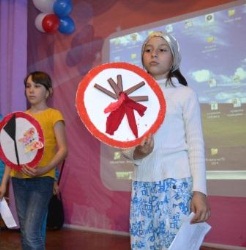 1-4 классы Беседа на основе детских литературных произведенийПроведено совместно с библиотекой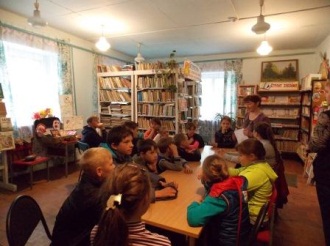 5-9 классыКруглый стол  «Как предотвратить возгорание?»Проведено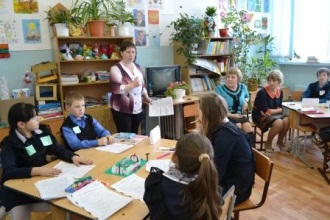 10-11 классыСоздание буклетов «Меры противопожарной безопасности»Созданы, распространеныПросмотр видеоресурса о мерах противопожарной безопасности в помещении и автобусе 1-11 классы ПроведеноОбновить состав дружины юных пожарныхПроведено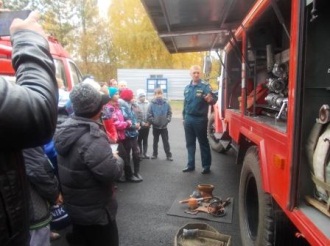 Провести внеплановую тренировку по эвакуации из здания школыПроведена